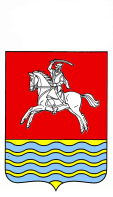 АДМИНИСТРАЦИЯ КУМЫЛЖЕНСКОГО МУНИЦИПАЛЬНОГО РАЙОНА ВОЛГОГРАДСКОЙ ОБЛАСТИПОСТАНОВЛЕНИЕот 29.03.2019 г.    № 812 Рассмотрев заявление о предоставлении разрешения  на отклонение от предельных параметров разрешенного строительства, реконструкции объектов капитального строительства Рудова Виктора Петровича, в части уменьшения предельно допустимого отступа от  границы земельного участка №82 по ул. Колхозная в ст-це Кумылженской Кумылженского района Волгоградской области, кадастровый номер 34:24:070204:272, до объекта капитального строительства с 3,0 м до 2,0м, и ,руководствуясь Градостроительным кодексом Российской Федерации, Федеральным законом от 06.10.2003 № 131-ФЗ «Об общих принципах организации местного самоуправления в Российской Федерации»,   Правилами землепользования и застройки Кумылженского сельского поселения Кумылженского муниципального района Волгоградской области, утвержденными  решением Совета Кумылженского сельского поселения от 07июня  2012г   №-43/84-2-С «Об утверждении Правил землепользования и застройки Кумылженского сельского поселения Кумылженского муниципального района Волгоградской области»,  Решением Кумылженской районной	 Думы от 27.06.2018г № 54/310-РД «Об утверждении Положения о проведении публичных слушаний или общественных обсуждений по проектам генеральных планов, проектам правил землепользования и застройки, проектам планировки территории, проектам межевания территории,  проектам решений о предоставлении разрешения на условно разрешенный вид использования земельного участка или объекта капитального строительства, проектам решений о предоставлении разрешения на отклонение от предельных параметров разрешенного строительства реконструкции объектов капитального строительства на территории Кумылженского муниципального района Волгоградской области", на основании заключения о результатах публичных слушаний по вопросу предоставления разрешения на отклонение от предельных параметров разрешенного строительства, реконструкции объектов капитального строительства от 29.03.2019 №4,постановляю:1. Предоставить разрешение на отклонение от предельных параметров разрешенного строительства, реконструкции объектов капитального строительства в части уменьшения  предельно допустимого отступа  от границы земельного участка до объекта капитального строительства  с 3.0м до 2,0м на земельном участке, кадастровый номер 34:24:070204:272, принадлежащем на праве собственности Рудому Виктору Петровичу, зарегистрированном  12.02.2019г   34:24:070204:272-34/119/2019-1, расположенном по адресу: Волгоградская область, Кумылженский район, ст-ца Кумылженская, ул. Колхозная,82.2.  Опубликовать настоящее постановление в районной газете «Победа»  в течение 15 дней с даты  его принятия, а также разместить  на сайте Кумылженского муниципального района в сети Интернет.3.  Контроль за исполнением постановления возложить на   первого заместителя главы - начальника отдела ЖКХ и строительства        администрации Кумылженского муниципального района   С.В. Горбова. О  предоставлении разрешения на отклонение от предельных параметров разрешенного строительства,реконструкции объектов капитального строительства по земельному участку с кадастровым номером  34:24:070204:272, расположенному  по адресу: Волгоградская обл., Кумылженский р-н, ст-ца Кумылженская, ул. Колхозная ,82.Глава Кумылженского муниципального района		В.В.ДенисовНачальник правового отделаИ.И.Якубова